	Жестокое обращение с животными карается в соответствии ст. 245 Уголовного кодекса Российской Федерации.     Запрещается пропаганда жестокого обращения с животными, а также призывы к жестокому обращению с животными. Запрещаются производство, изготовление, показ и распространение пропагандирующих жестокое обращение с животными кино-, видео- и фотоматериалов, печатной продукции, аудиовизуальной продукции, размещение таких материалов и продукции в информационно-телекоммуникационных сетях (в том числе в сети "Интернет") и осуществление иных действий, пропагандирующих жестокое обращение с животными.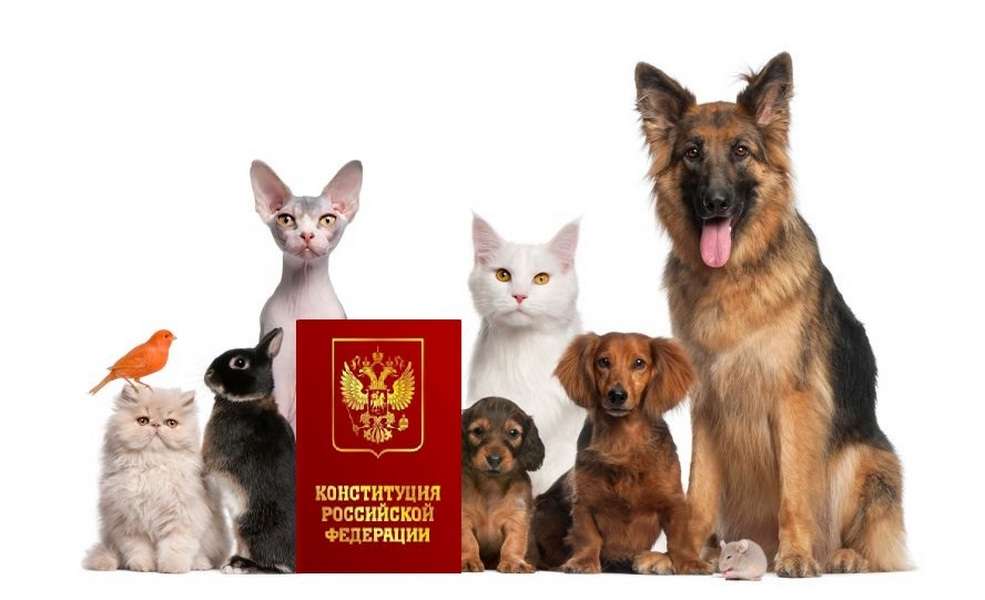 	Предусмотрены наказания: штраф в размере от ста тысяч до трехсот тысяч рублей или в размере заработной платы или иного дохода осужденного за период от одного года до двух лет, исправительные работы на срок до двух лет, либо принудительными работами на срок до пяти лет, либо лишением свободы на срок от трех до пяти лет.      Адреса и телефоны правоохранительных и контролирующих органов:- Прокуратура г. Кизела, адрес: ул. Пролетарская, д. 19, г. Кизел, Пермский край, 618350, тел.: 4-44-97;- Отделение полиции (дислокация г. Кизел) МО МВД России «Губахинский», адрес: ул. Пролетарская, д. 19, г. Кизел, Пермский край, 618350, тел.: 4-31-93;-Администрации городского округа «Город Кизел», адрес: ул. Луначарского, д. 19, г. Кизел, Пермский край,618350, тел.: 4-46-52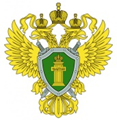 Прокуратурагорода КизелаПамяткаоб ответственном обращении с животными	2023 год	Федеральный закон от 27.12.2018 № 498-ФЗ "Об ответственном обращении с животными и о внесении изменений в отдельные законодательные акты Российской Федерации" регулирует отношения в области обращения с животными в целях защиты животных, а также укрепления нравственности, соблюдения принципов гуманности, обеспечения безопасности и иных прав и законных интересов граждан при обращении с животными. 	При обращении с животными не допускаются: 1) проведение на животных без применения обезболивающих лекарственных препаратов для ветеринарного применения ветеринарных и иных процедур, которые могут вызвать у животных непереносимую боль; 2) натравливание животных (за исключением служебных животных) на других животных; 3) отказ владельцев животных от исполнения ими обязанностей по содержанию животных до их определения в приюты для животных или отчуждения иным законным способом; 4) торговля животными в местах, специально не отведенных для этого; 5) организация и проведение боев животных; 6) организация и проведение зрелищных мероприятий, влекущих за собой нанесение травм и увечий животным, умерщвление животных; 7) кормление хищных животных другими живыми животными в местах, открытых для свободного посещения, за исключением случаев, предусмотренных требованиями к использованию животных в культурно-зрелищных целях и их содержанию, установленными Правительством Российской Федерации. К общим требованиям к содержанию животных их владельцами относятся: 1) обеспечение надлежащего ухода за животными; 2) обеспечение своевременного оказания животным ветеринарной помощи и своевременного осуществления обязательных профилактических ветеринарных мероприятий;3) принятие мер по предотвращению появления нежелательного потомства у животных; 4) предоставление животных по месту их содержания по требованию должностных лиц органов государственного надзора в области обращения с животными при проведении ими проверок; 5) осуществление обращения с биологическими отходами в соответствии с законодательством Российской Федерации.	При выгуле домашнего животного необходимо соблюдать следующие требования: 1) исключать возможность свободного, неконтролируемого передвижения животного; 2) обеспечивать уборку продуктов жизнедеятельности животного.За нарушение правил содержания животных и обращения с ними предусмотрена гражданско-правовая, административная, уголовная  ответственность.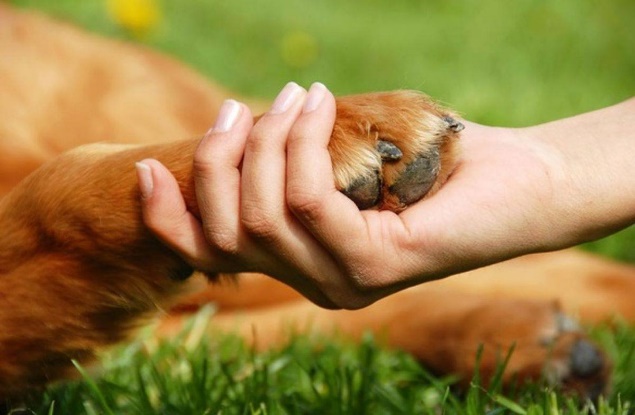 